 HOLIDAY FUNDRAISER SALE! 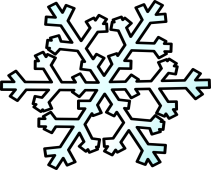 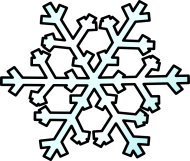 Local Artisans, handcrafted items, festive atmosphere, non-profit fundraiser!Sunday November 15th, 2015 1pm-5pm South Orange Library, 65 Scotland Rd, South Orange, NJ  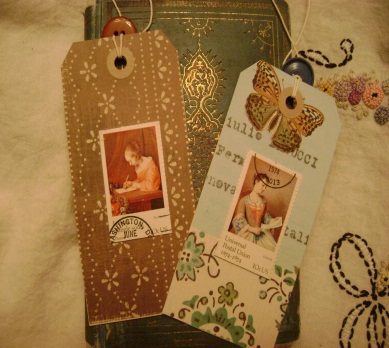 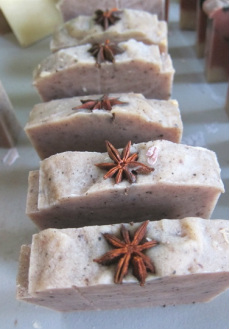 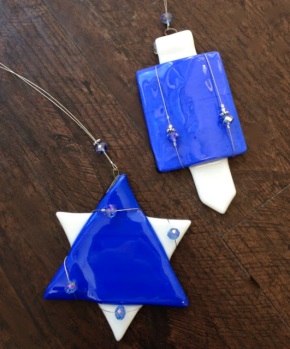 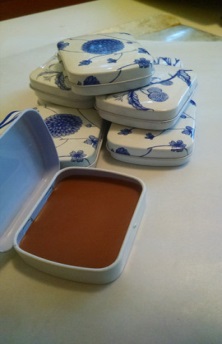 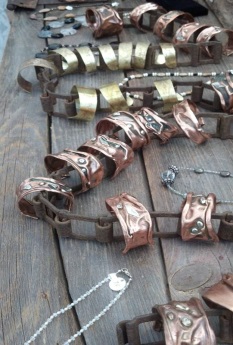 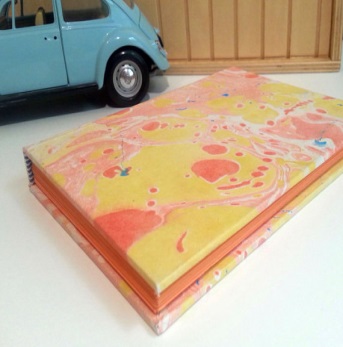     Get all of your holiday shopping done in one place!   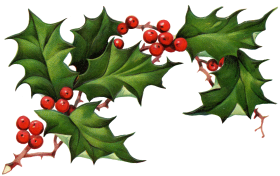 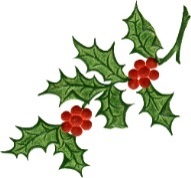 www.friendsofsopl.org